กิจกรรมที่1. ประชุมชี้แจงโครงการให้กรรมกามหมู่บ้าน อสม และประชาชนทราบ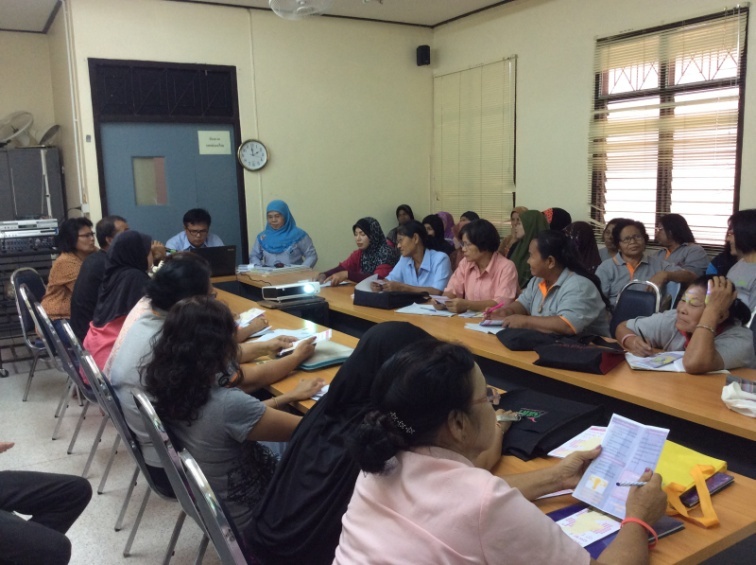 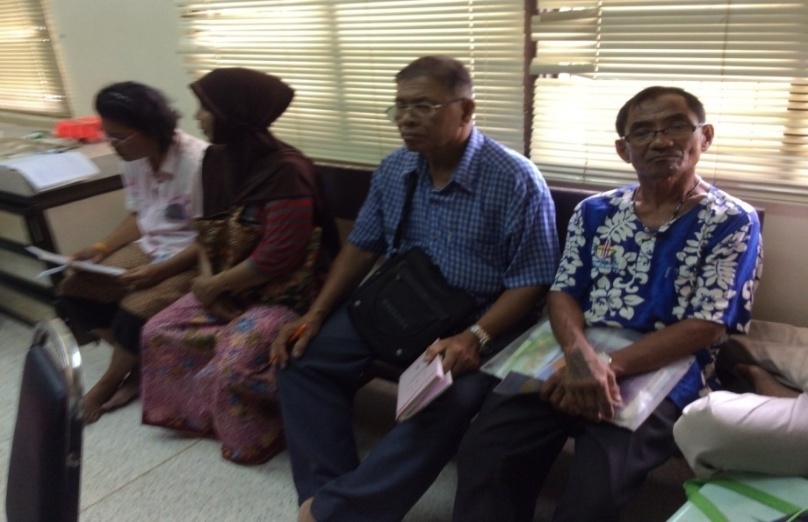 กิจกรรมที่ 2.คัดเลือกผู้ดูแลสุขภาพในชุมชน(หมอครอบครัว)โดยคัดเลือกจากจาก ญาติของคนไข้ อสม ประชาชนทีมีจิตอาสาในพื้น 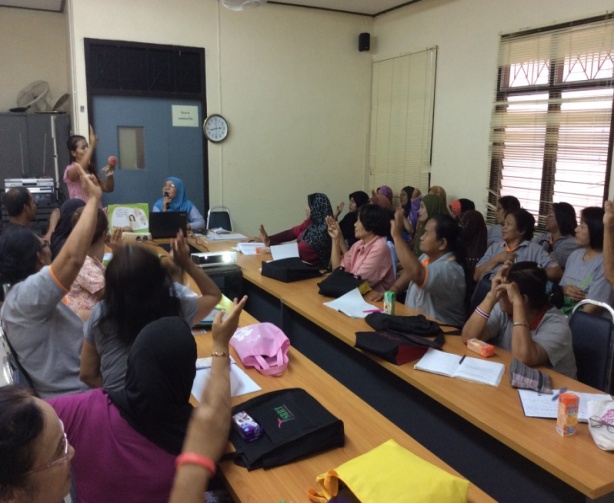 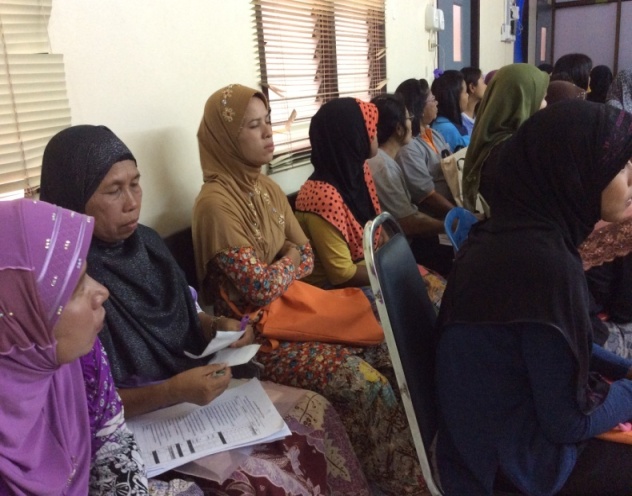 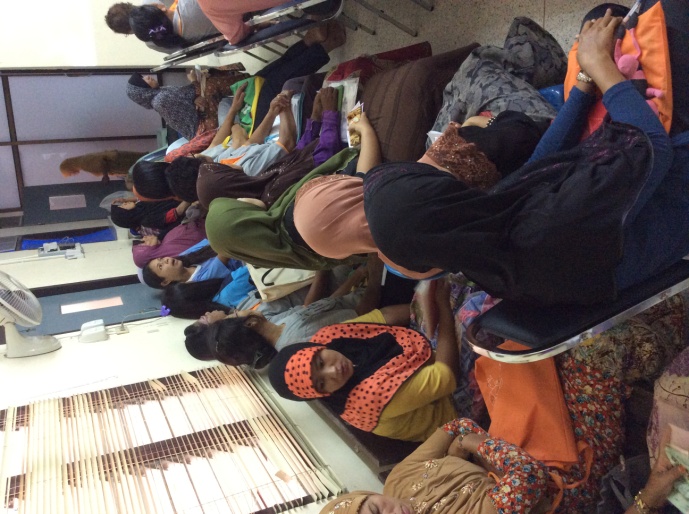 กิจกรรมที่ 3.อบรมให้ความรู้เชิงปฏิบัติการแก่หมอครอบครัวณ.โรงพยาบาลส่งเสริมสุขภาพตำบลปากล่อ19 กรกฎาคม 2560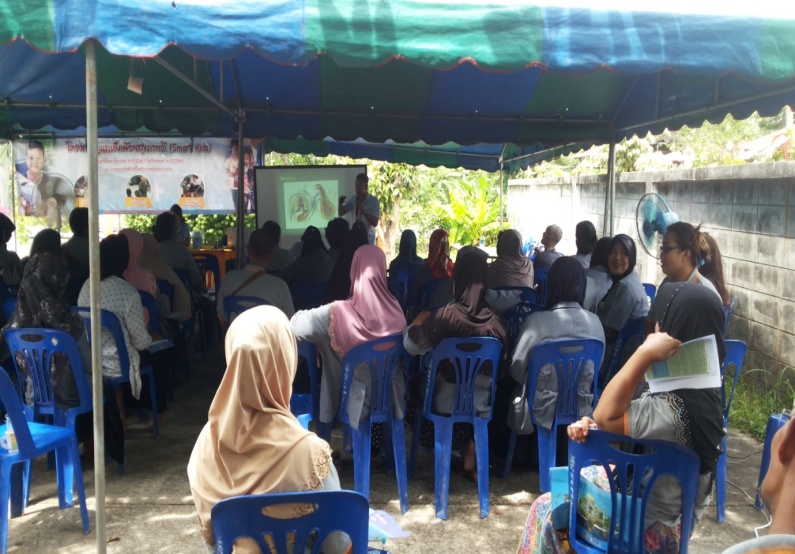 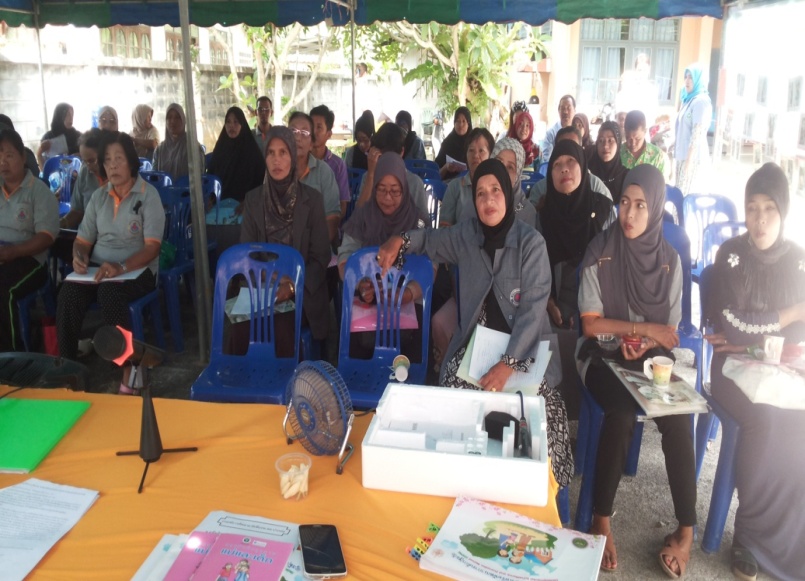 ลงทะเบียนและรับเอกสาร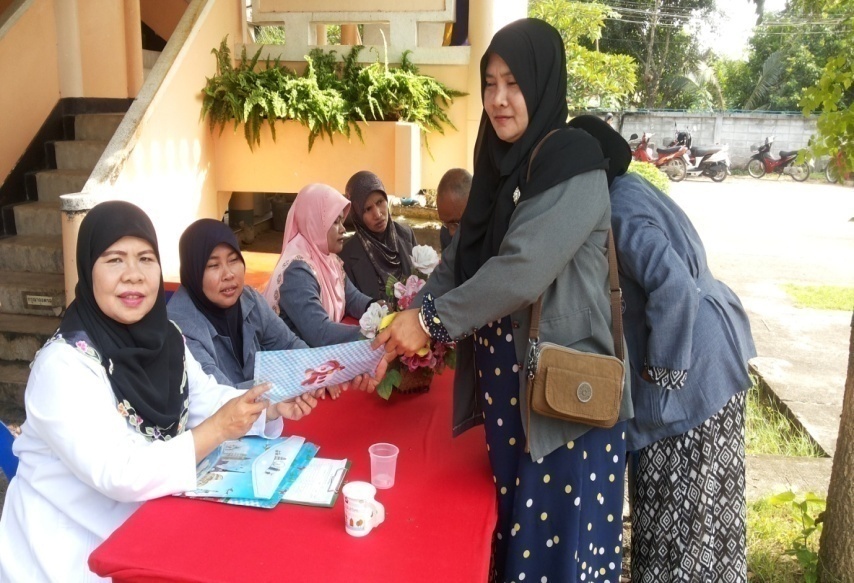 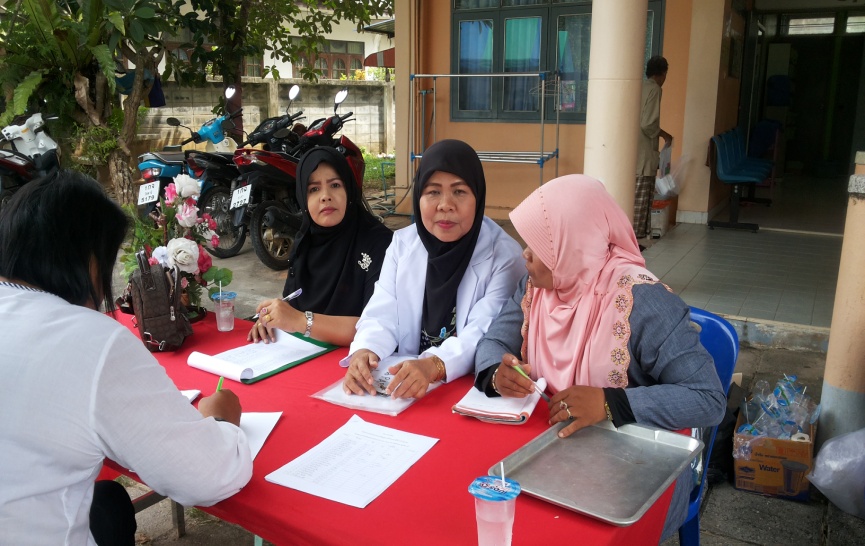 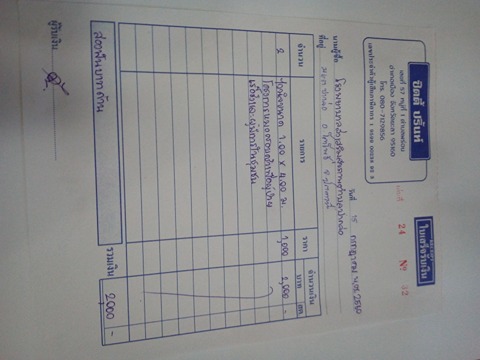 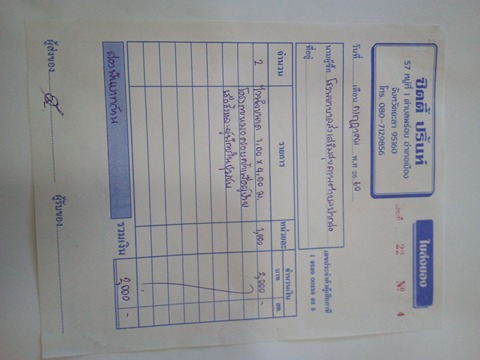 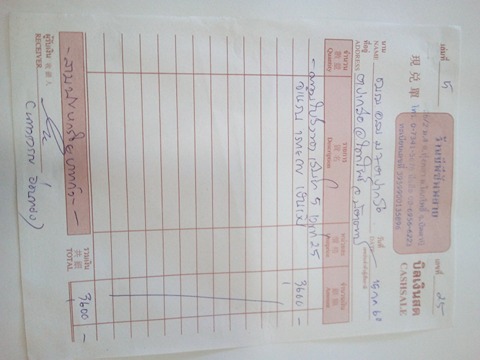 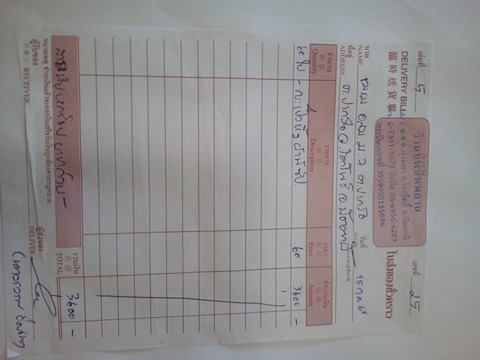 กิจกรรมอบรมผู้ป่วยโรคเรื้อรังณ.โรงพยาบาลส่งเสริมสุขภาพตำบลปากล่อ20 กรกฎาคม 2560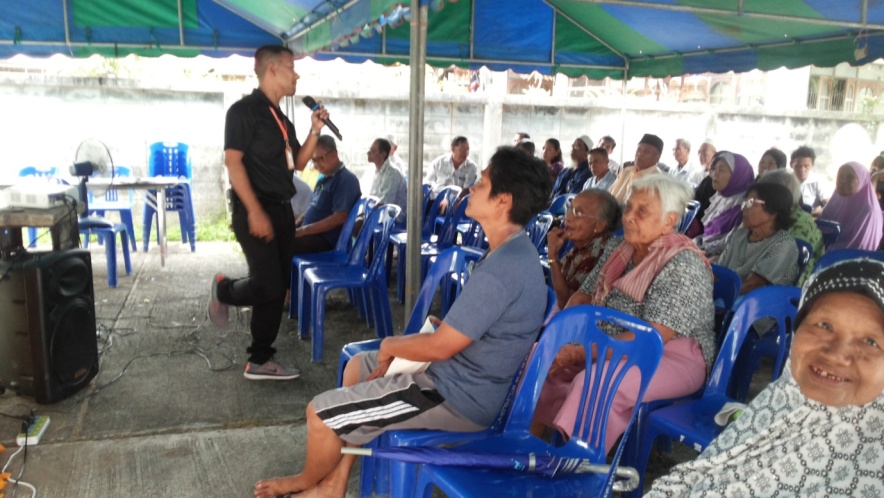 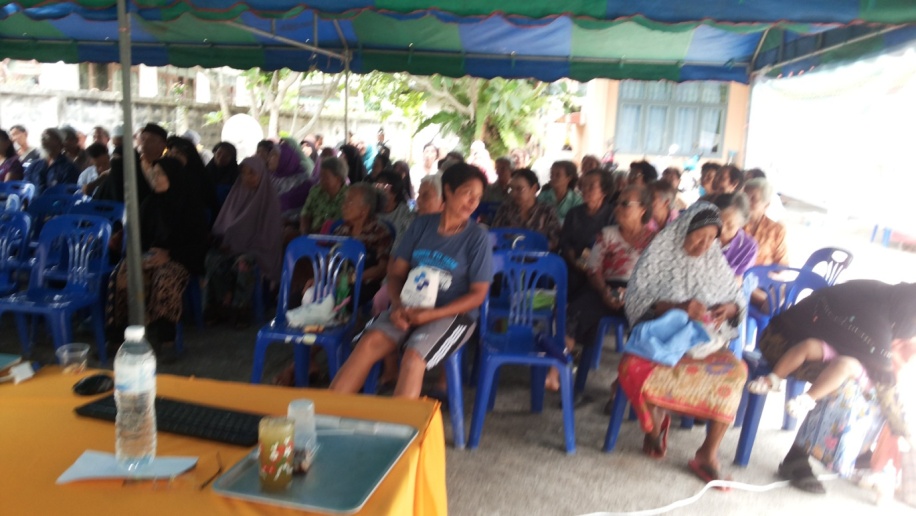 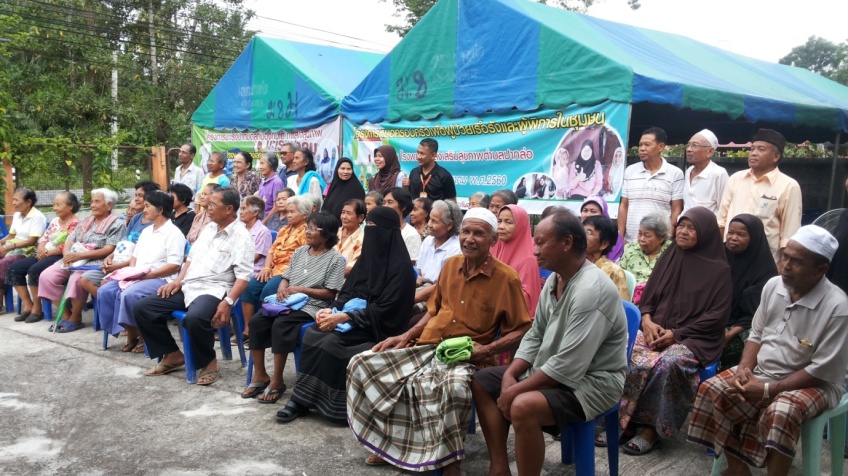 ลงทะเบียนและรับกระเป๋าพร้อมเอกสาร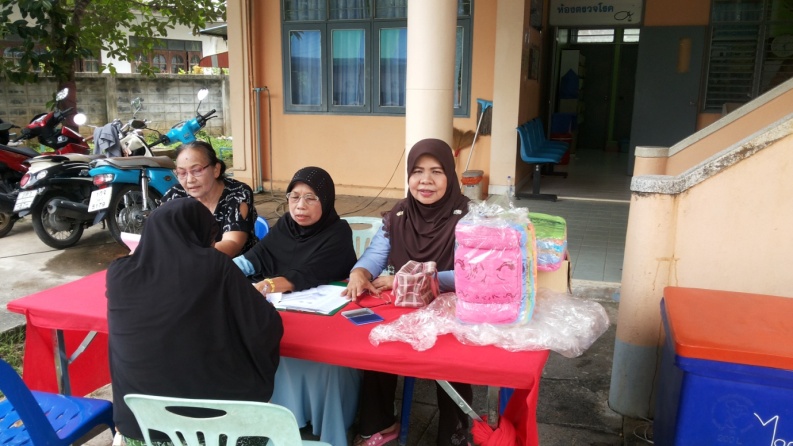 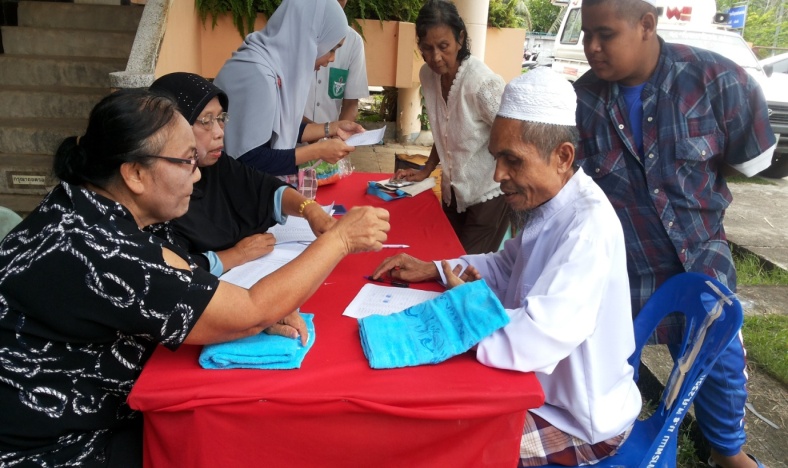 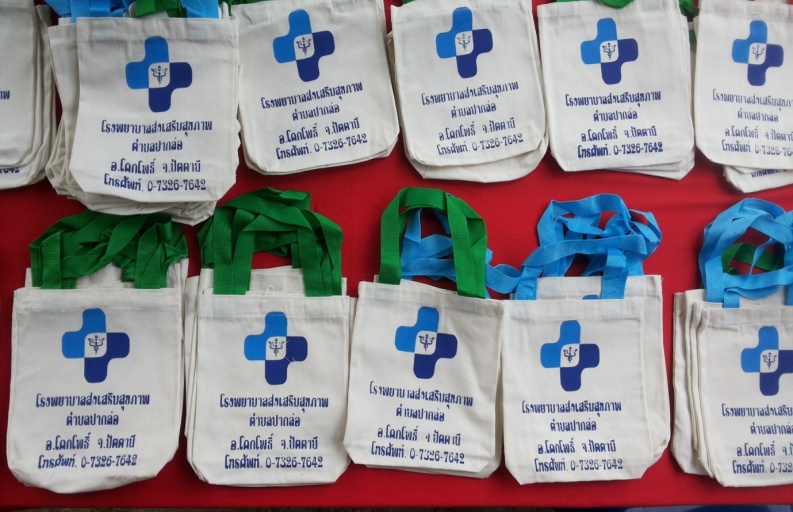 อาหารกลางวันและอาหารว่าง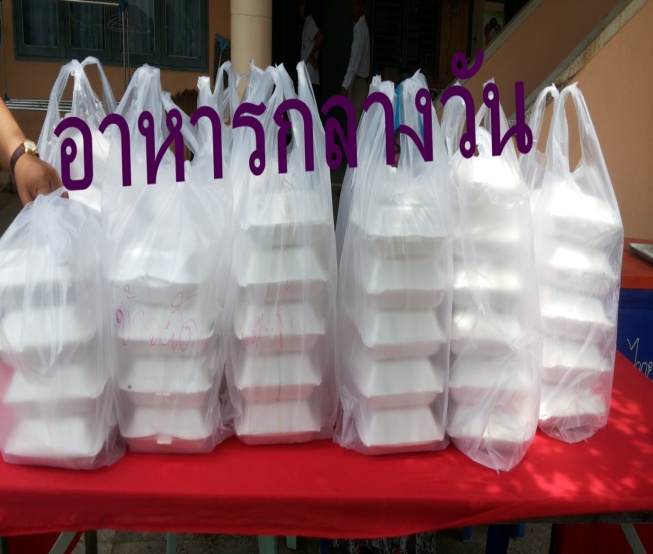 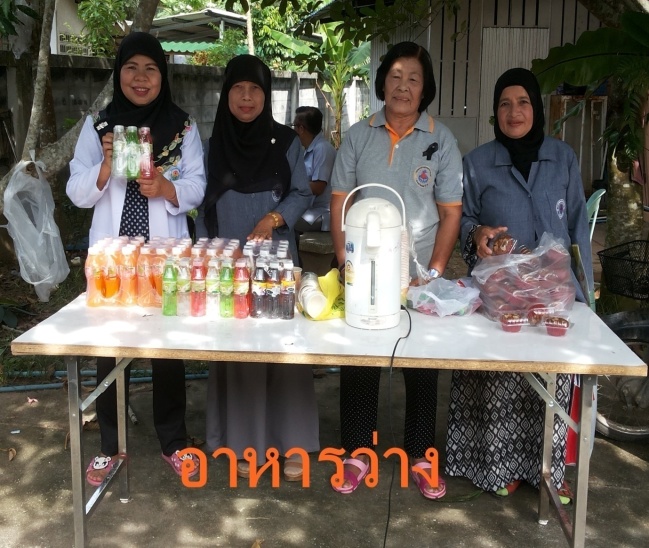 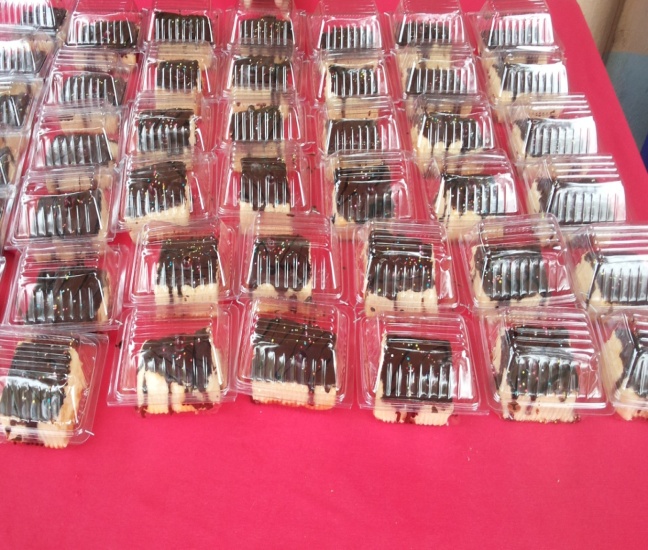 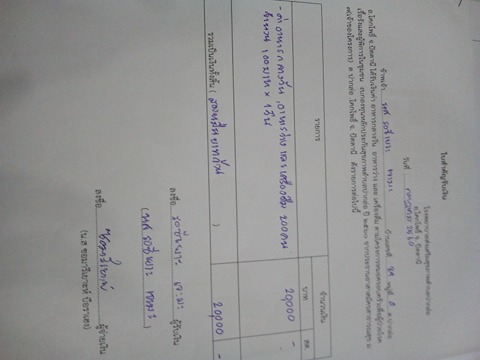 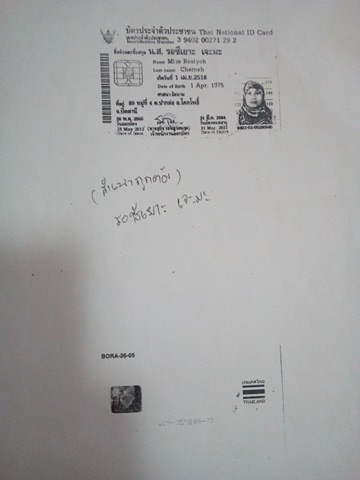 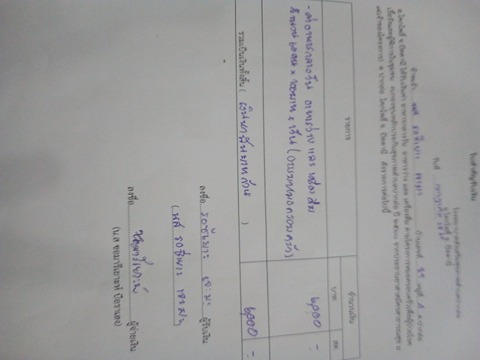 วิทยากรผู้เชี่ยวชาญด้านโรคไม่ติดต่อจากโรงพยาบาลโคกโพธิ์20 กรกฎาคม 2560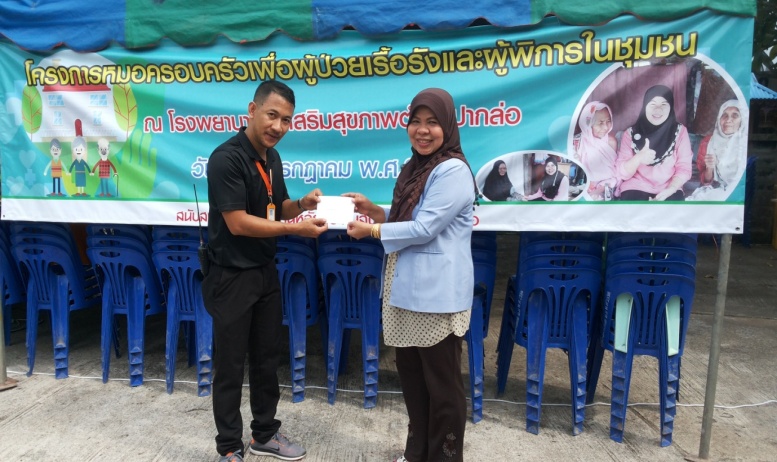 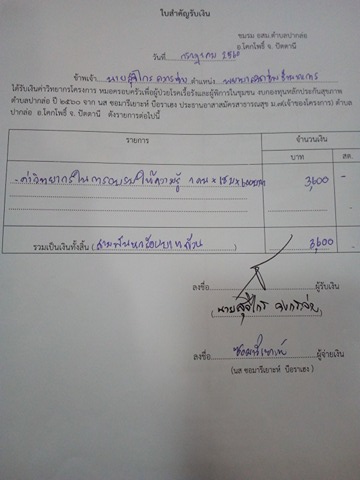 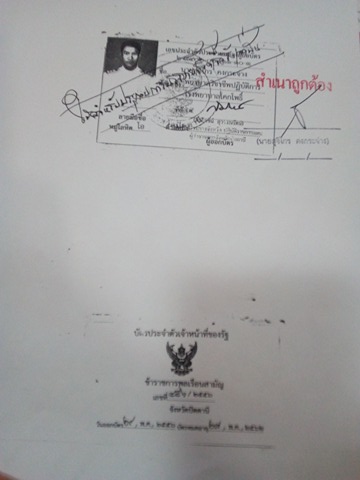 วิทยากรผู้เชี่ยวชาญด้านโรคไม่ติดต่อจากโรงพยาบาลโคกโพธิ์19 กรกฎาคม 2560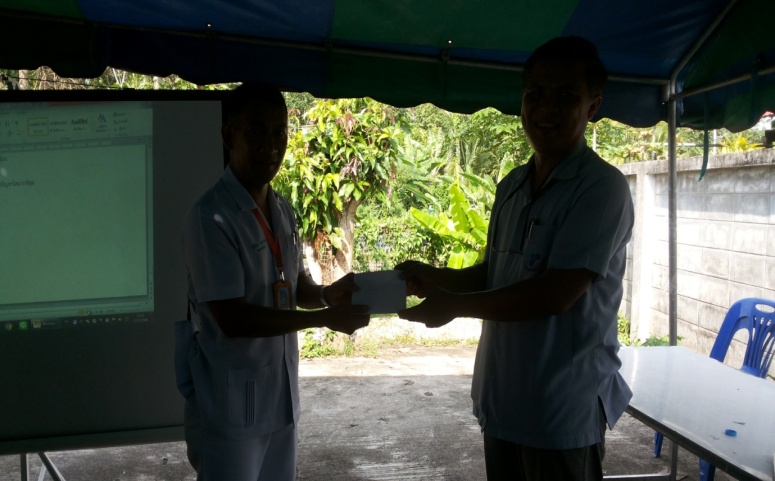 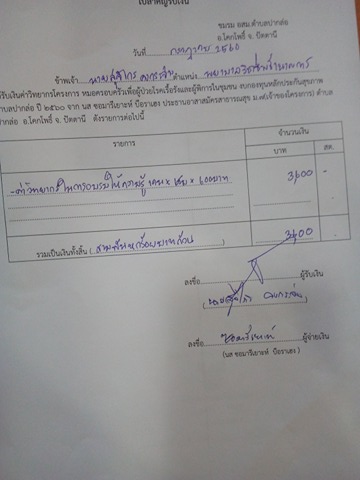 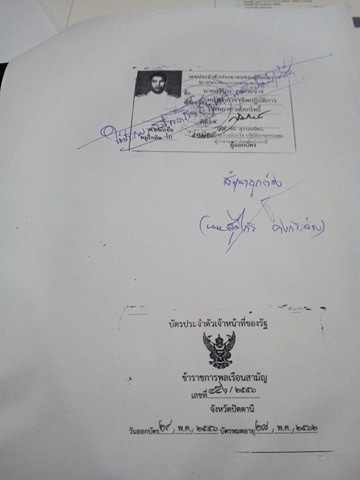 8   กันยายน 2560เยี่ยมติดตามหมอครอบคัวและป่วย ม.7 ม.8 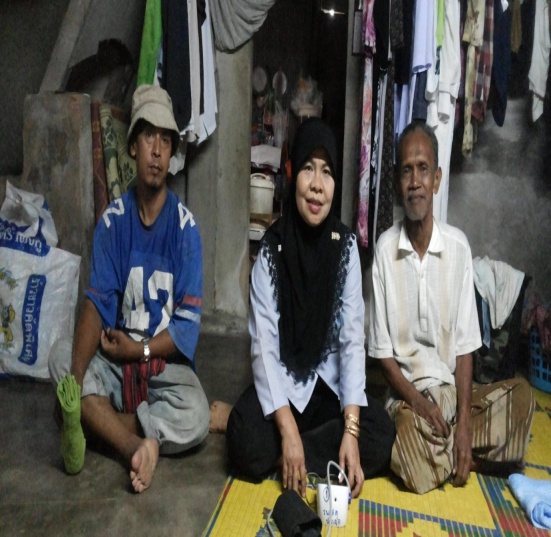 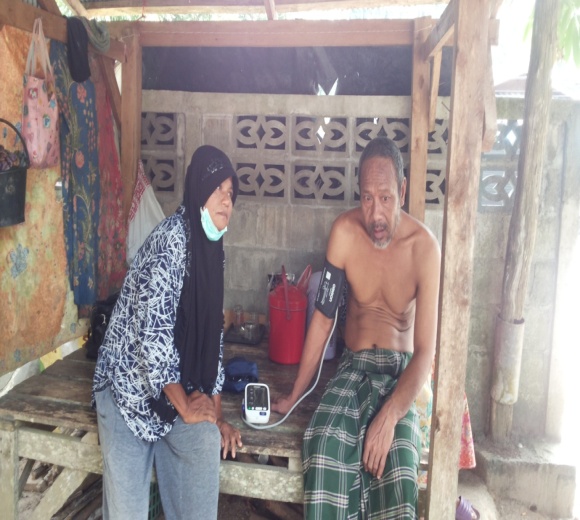 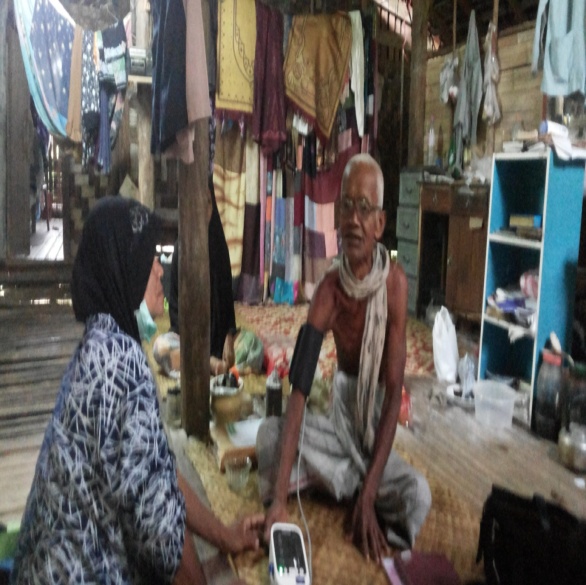 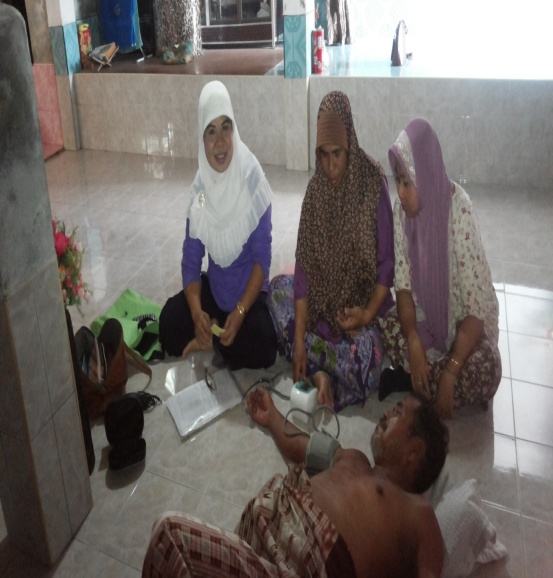 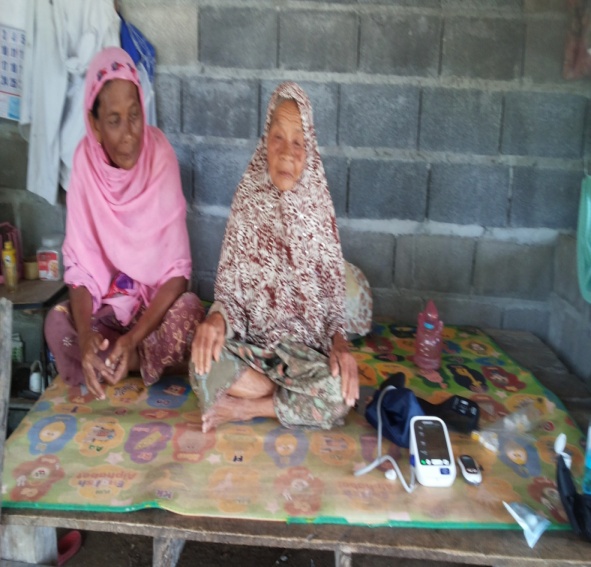 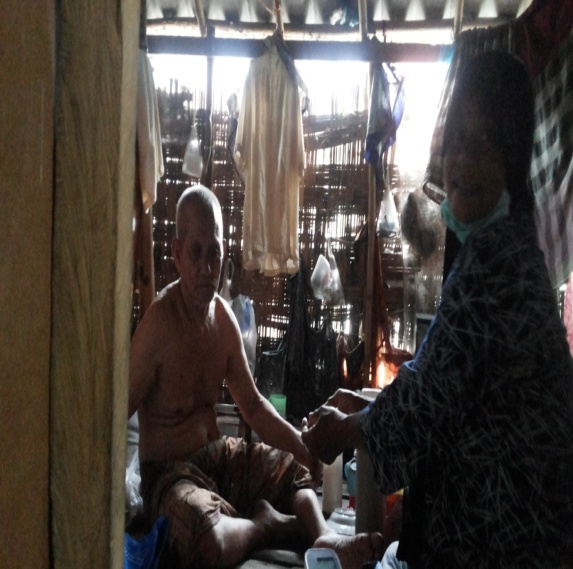 25   สิงหาคม 2560เยี่ยมติดตามหมอครอบคัวและป่วย ม.4 ม.5 ม.6 ม.9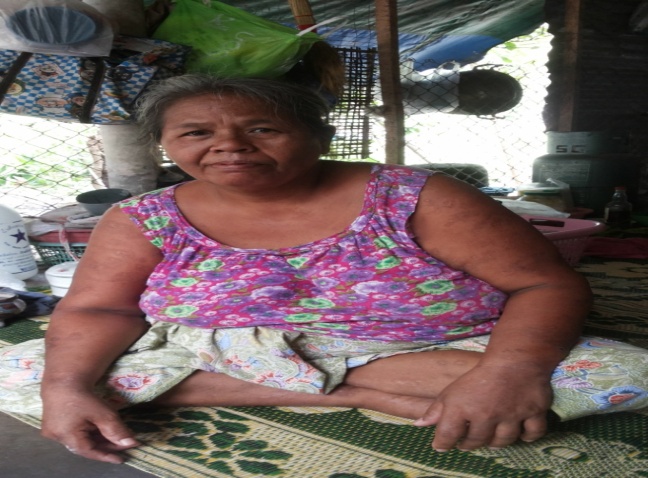 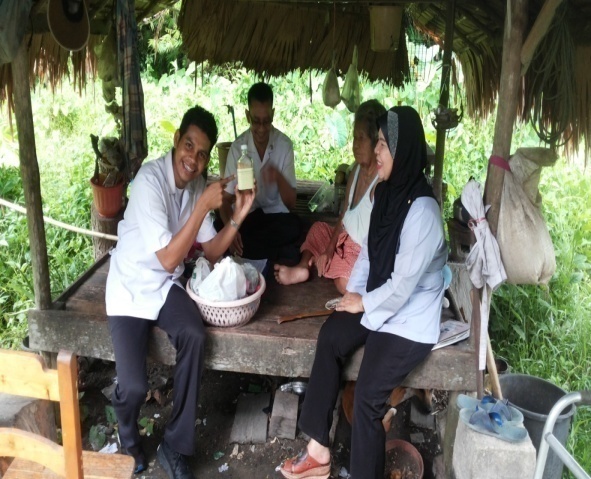 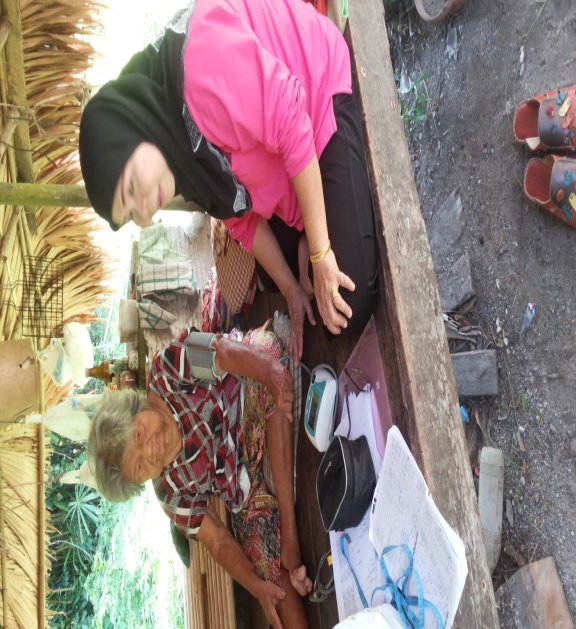 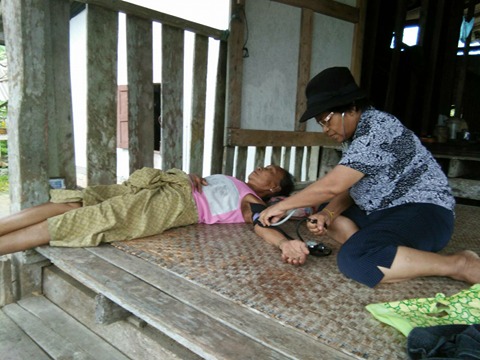 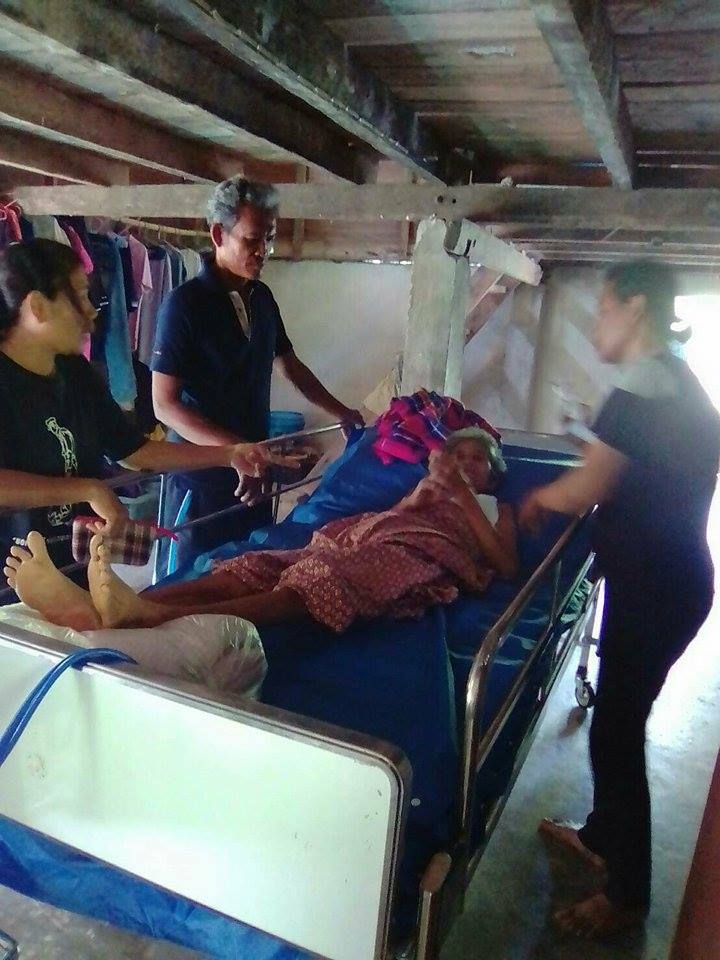 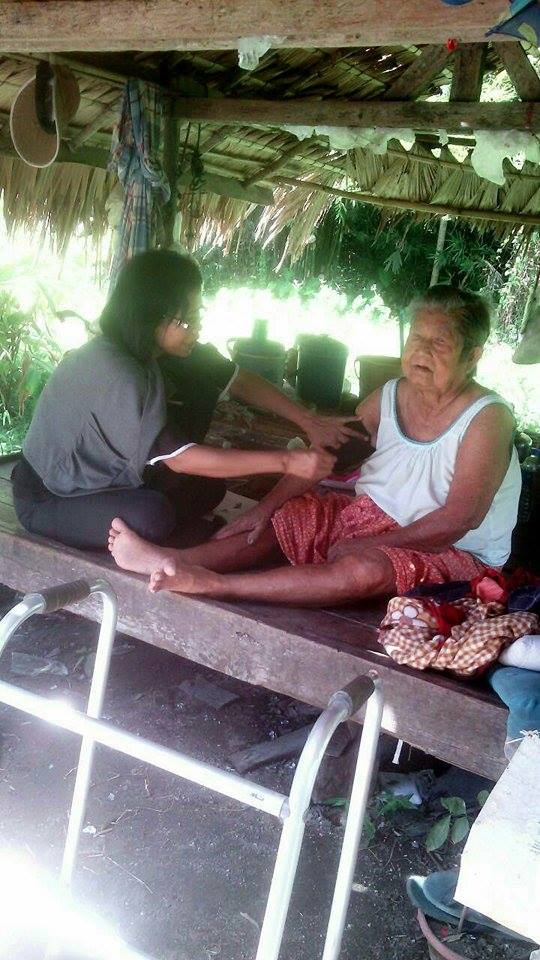 18   สิงหาคม 2560เยี่ยมติดตามหมอครอบคัวและป่วย ม.1 ม.2 ม.3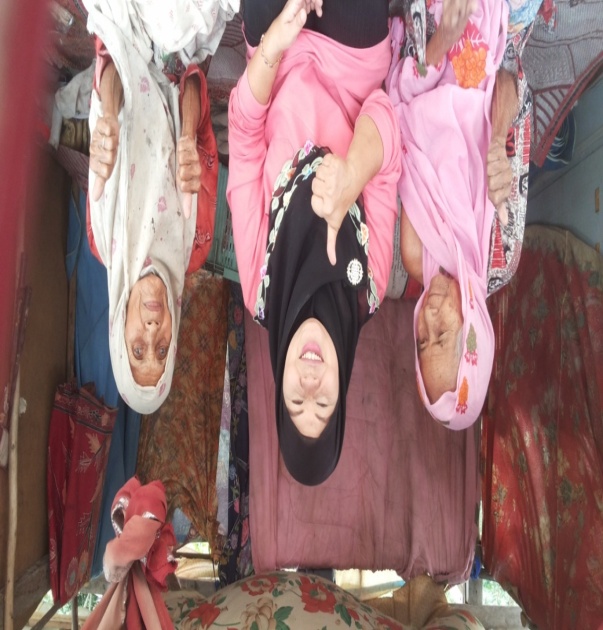 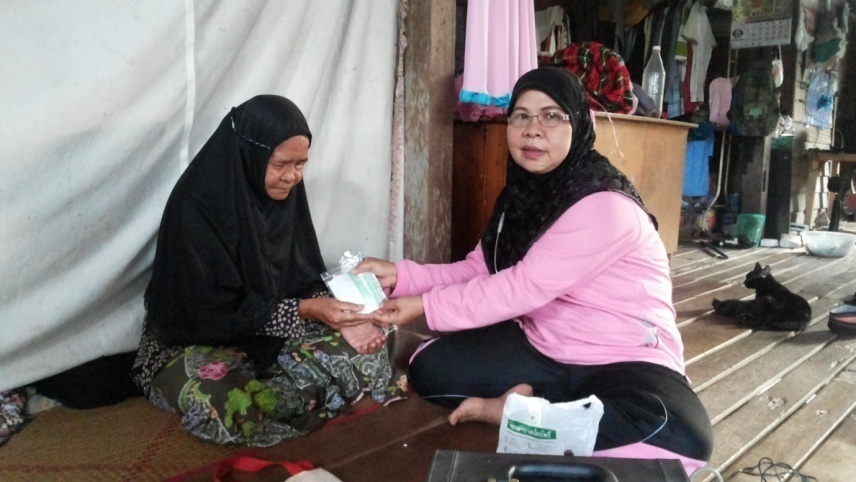 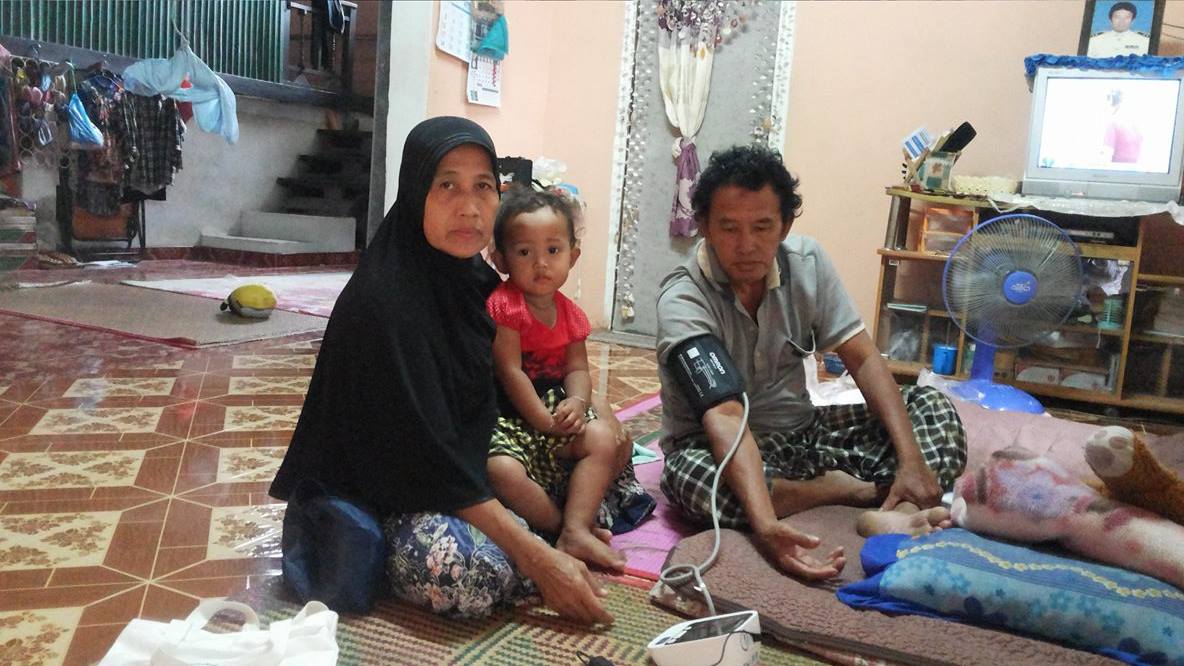 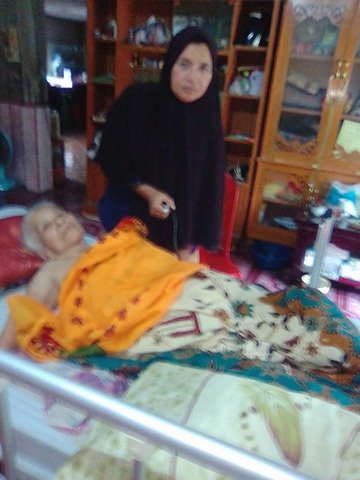 โครงการหมอครอบครัวเพื่อผู้ป่วยโรเรื้อรังและผู้พิกการในชุมชนชมรมอาสาสมัครสาธารณสุข ม.7 ต.ปากล่อ อ.โคกโพธิ์ จ.ปัตตานี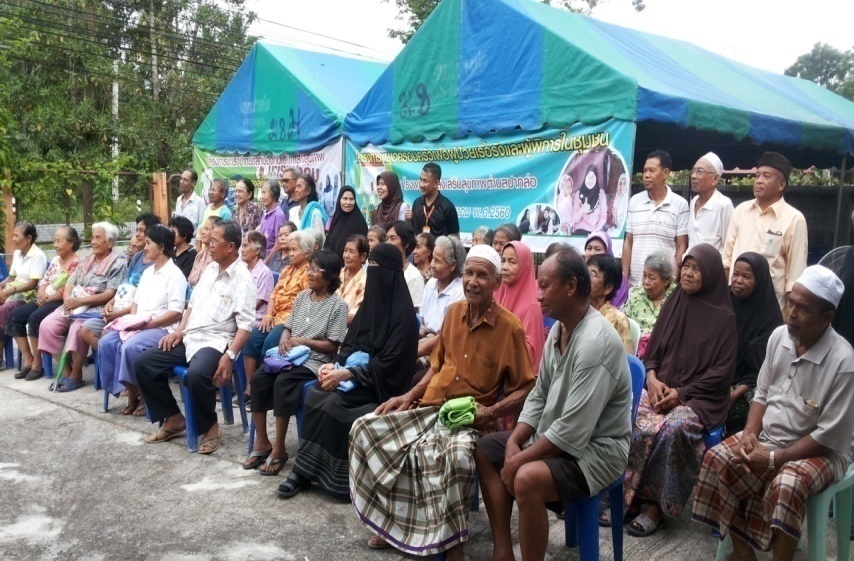 สนับสนุนงบประมาณโดยกองทุนหลักประกันสุขภาพตำบลปากล่ออำเภอโกโพธิ์  จังหวัดปัตตานีปีงบประมาณ 2560กิจกรรมที่ 4.คูมือแนวการการดูแลผู้ป่วย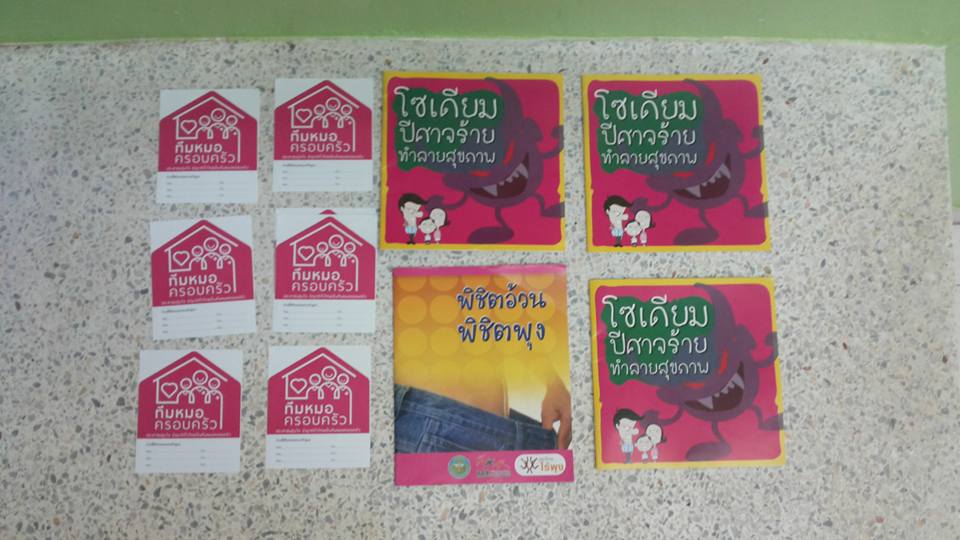 กิจกรรมที 5.สนับสนุนอุปกรณ์ ในการดูแลผู้ป่วย เช่นเครื่องวัดความดัน เครื่องเจาะน้ำตาลในเลือด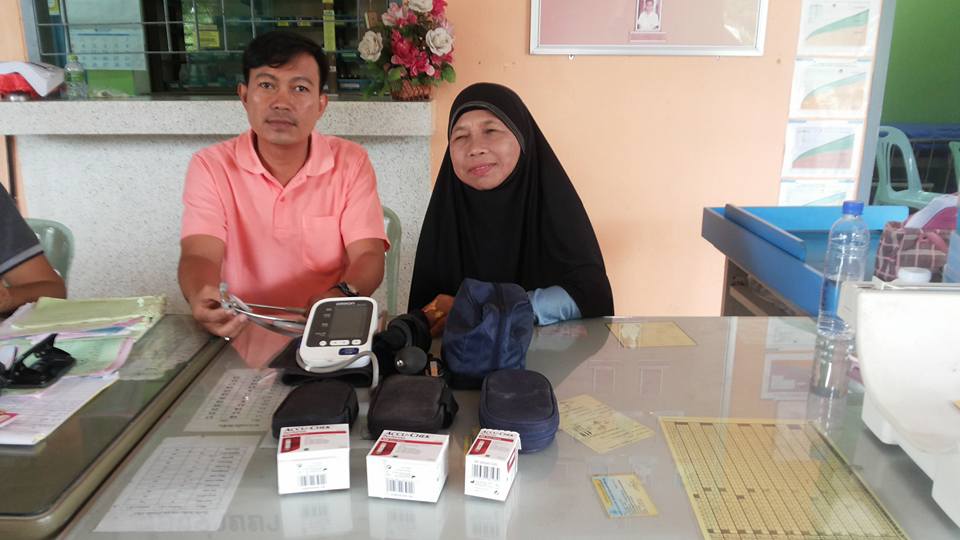 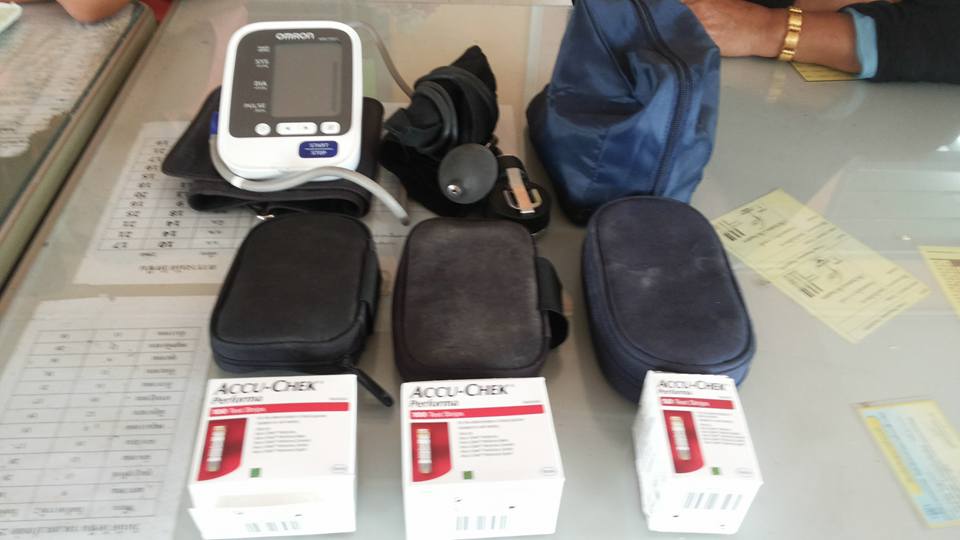 กิจกรรมที่ 6.ติดตามเยี่ยมบ้านหมอครอบครัว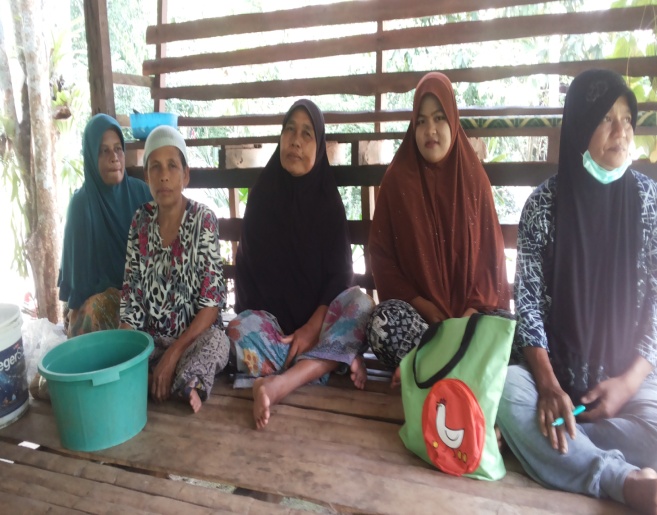 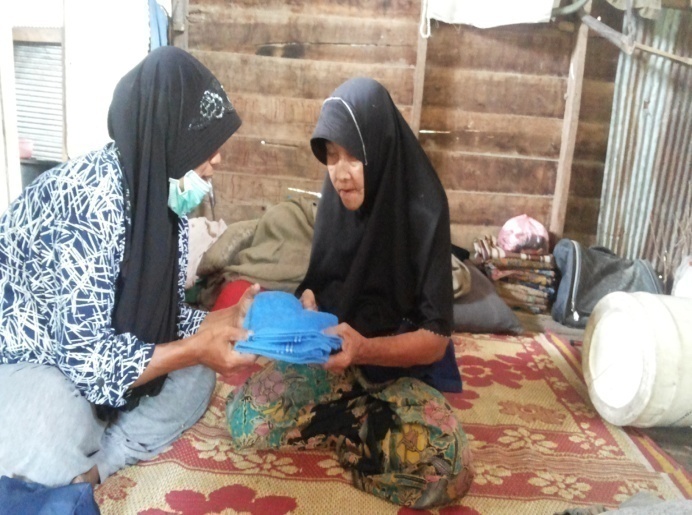 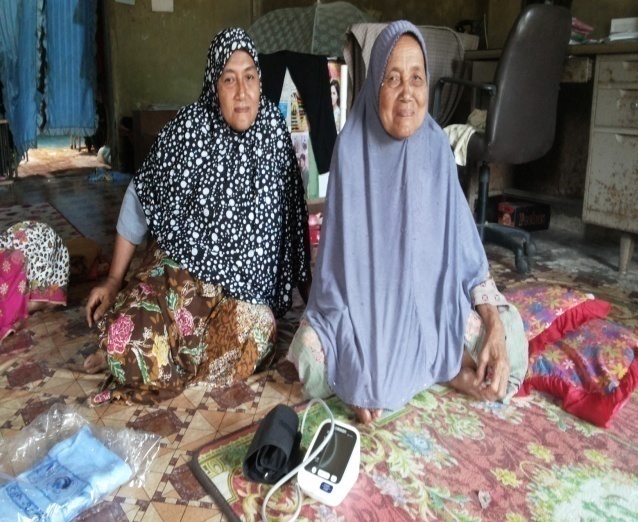 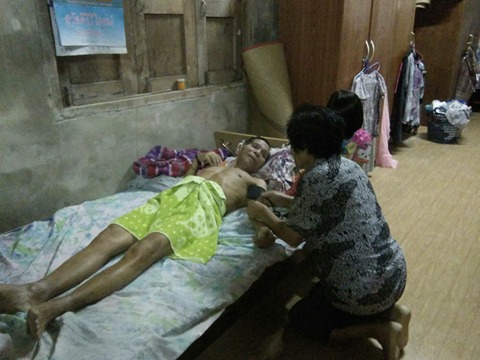 กิจกรรมที่ 7.สรุปผลการดำเนินงานตามโครงการ1.ผู้ป่วยและผู้พิการในชุมชนได้รับการดูแลร้อยละ 1002.ผู้ป่วยและผู้พิการมีความรู้ในเรื่องการดูแลสุขภาพของตนเอง3.ชุมชนมีส่วนร่วมในการดูแลสุขภาพของผู้ป่วยในชุมชน เช่น ประชาชน หมอครอบครัว ญาติผู้ป่วย  อสม.4.หมอครอบครัวได้รับการอบรม ฟื้นฟูความรู้ในการดูแลสุขภาพร้อยละ 100